	Планинарски спортски клуб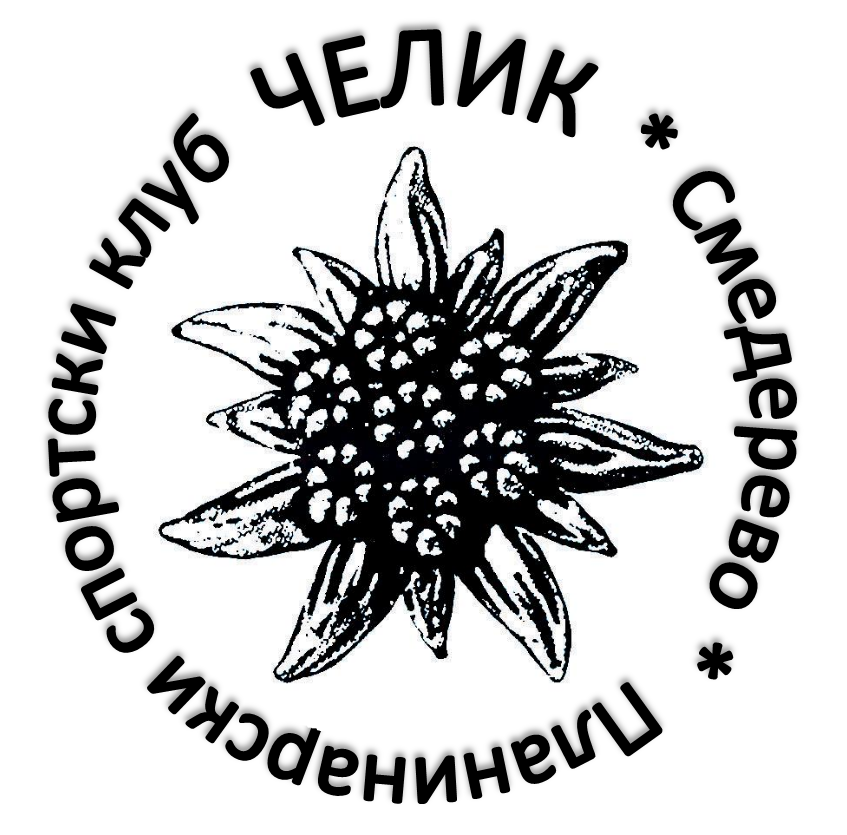 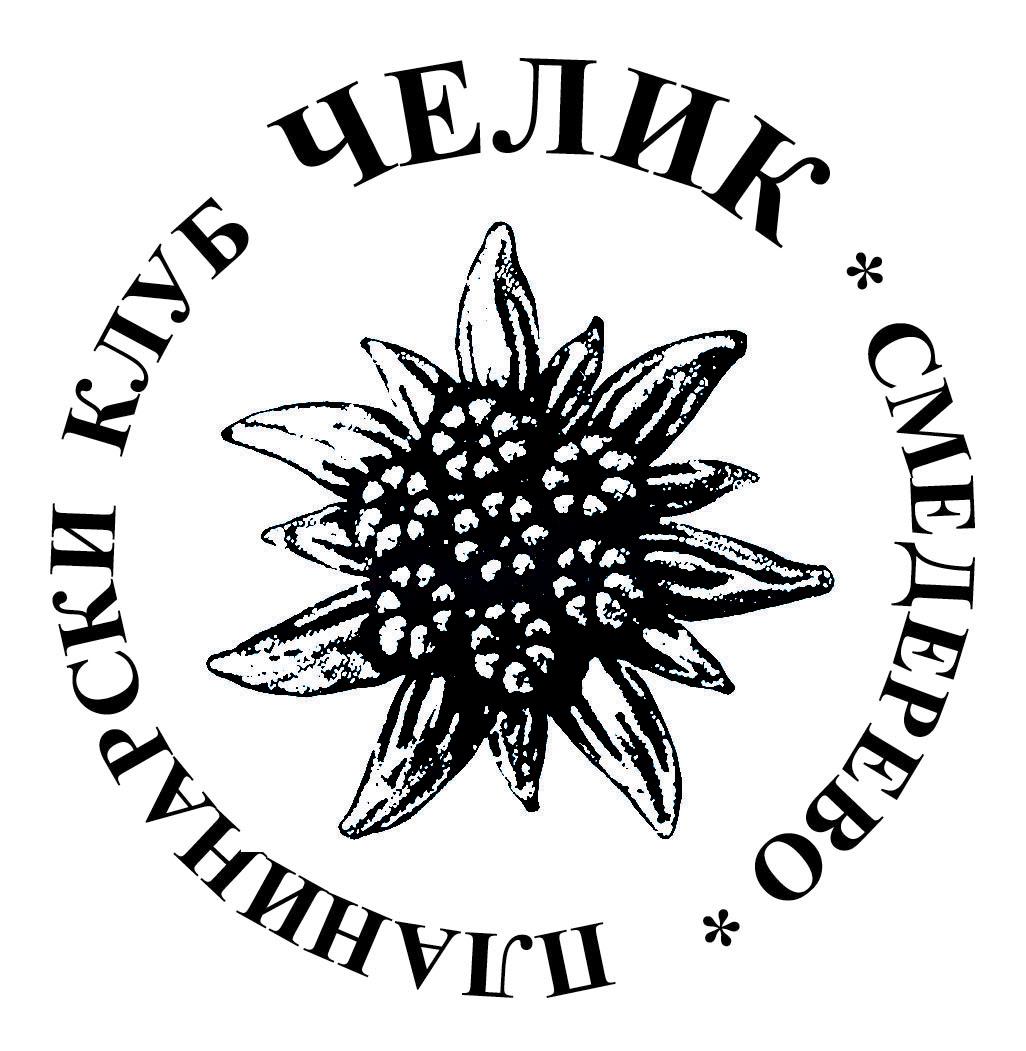 		"ЧЕЛИК" 	С м е д е р е в о	Крађорђева  43.	www.pkcelik.org	Телефон: 026 / 225-700                     ИНФОРМАЦИЈА O  УЧЕШЋУ НА СЕДМОМ КОЛУ ПОТ  	НА ТЕРЕНИМА ЧАЧАЛИЦА ПОЖАРЕВАЦУ суботу 8.9.2018.год. одржно је седмо, редовно коло у лиги планинарске оријентације ПОТ. Трка је у организацији планинарског клуба ''Вукан'' из Пожаревца у сарадњи са комисијом за оријентацију ПСС, одржана на теренима Чачалице и околине исте у Пожаревцу, са стартом и циљем код дома.  На такмичењу се појавило 6 клубова са укупно 23 екипе, међу којима је било 6 екипа из ПСК ''Челик''. Најјача конкуренција је била у сениорској категорији, где је на стази од 12 км са 10 контролних тачака учествовало 4 екипа. У најјачој, сениорској категорији, победила је екипа Челика испред Вукана из Пожаревца и Мосора из Ниша. Екипа Челика била је у саставу:Саша Николић, Небојша Миловановић и Александар Вијатовић. У најјачој женској конкуренцији на стази дугој 10 км са 9 контролних тачака победила је екипа Челика  испред Победе из Београда. Екипа Челика, наступила је у саставу:Теодора Милутиновић, Ивана Станојевић и Наташа Крстић. Челикови пионири и пионирке су такође, изборили највишу степеницуна победничком постољу, освојили су златне медаље. Пионири су били у саставу: Немања Васиљевић, Лазар Милутиновић и Илија Милутиновић. Екипа пионирки била је у саставу: Софија Николић, Марта Трајковић и Мина Вучковић.  Низ победничких трка Челика употпунили су ветерани, који су победили испред ветерана Вукана Пожаревац и ПТТ Београд. Екипа ветерана била је у стандарном саставу: Драган Павловић, Драгутин Јеремић и Бранко Грујић. За ветеранску категорију стаза је износила 9 км ваздушне линије са успонима око 150 м и 8 контролних тачака.Такмичење са стартом и циљем код дома на Чачалици,одржано је по лепом и сунчаном времену. Чланов ПСК Челик, овим наступом освојили су  700 бодова и пробили се на друго место у конкуренцији клубова. Планери и постављачи стазе били су Новица Цветковић и Зоран Павловић, а контролори Јосип Дућак и Драган Николић. Ово такмичење је једно од изборних за састав репрезентације Србије на балканском првенству у планинарској оријентацији, које се ове године, крајем септембра, одржава у Македонији. Такмичари су отишли на пут колима Иване Станојевић, Милана Мијаиловића, Небојше Миловановића и  Бранка Грујића у суботу на дан такмичења, те су се после такмичења и вратили. Маршрута пута је сакупљање испред ПСК Челик – Пожаревац на паркинг испред Чачалице и повратак до ПСК Челик и до својих станова. Километража за један ауто је 62 лм, те пошто смо ишли са 4 аута произлази укупна километража од 248 км. По одобрењу клуба да се вози за 8 л/100 км произлази потрошњу од 19,84 л. По цени горива од 162,7 дин/л произлази право на трошак од 3.227,968 дин. Сипано је гово у вредности од 3.200,31 дин. Гориво је сипано Бранку Грујићу, док сам се према такмичарима који су возили раздужио са по 800 дин. Посеујем потврду о раздужњу. Тако је укупан трошак акције 3.200,31 дин, на којој смо освојили 5 златних медаља. Прилози:1.Рачун са пумпе  2485517 од 8.9.2018.год, на износ 3.200,31 дин.2.Раздужење према возачима Ивани Станојевић, Милану Мијаиловићу и Небојши Миловановићу од по 800 дин, укупно 2.400,00 дин. Трошкови ПСК Челик је узео учешће у дефилеу градом поводом смедеревске јесени. Клуб са добро представио суграђанима и гостима града Смедерева. На челу колоне, са обележјима клуба, заставама које у себи имају и грб града, били су пионири који су прваци Србије у планинарској оријентацији и освајачи медаља на редовним тркама за првенство Србије у планинарској оријентацији и оријентирингу. Кроз дефиле клуб је представио и Купену, туристичко друшво из Бугарска, са којим се Челик побратимио. Ово је један од начина да привучемо госте, туристе из ове суседне нам државе.Следећег викенда Челик организује дан пешачења у околини Смедерева и учествује на такмичењима оријентиринга и планинарске оријентације на Рајцу.          Фотографије су из колекције чланова клуба.У Смедереву		            УЧЕСНИК НА ТАКМИЧЕЊУ			9.9.2018.год.	     ЧЛАН ПЛАНИНАРСКОГ СПОРТСКОГ КЛУБА ЧЕЛИК								Бранко Грујић 